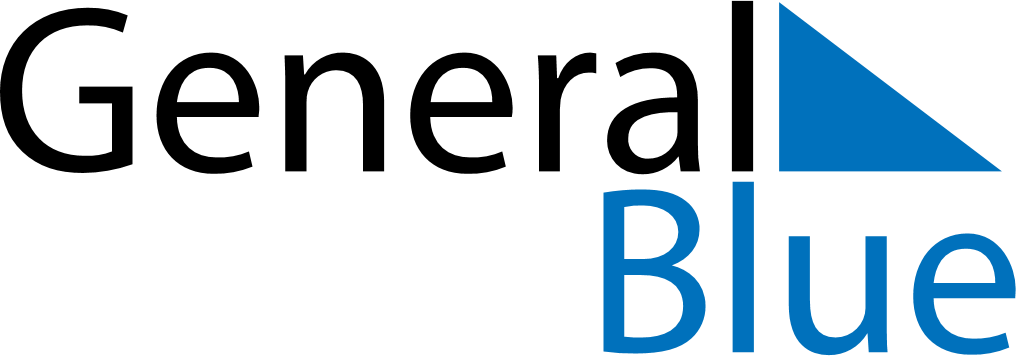 Weekly CalendarAugust 11, 2019 - August 17, 2019Weekly CalendarAugust 11, 2019 - August 17, 2019Weekly CalendarAugust 11, 2019 - August 17, 2019Weekly CalendarAugust 11, 2019 - August 17, 2019Weekly CalendarAugust 11, 2019 - August 17, 2019Weekly CalendarAugust 11, 2019 - August 17, 2019SundayAug 11MondayAug 12MondayAug 12TuesdayAug 13WednesdayAug 14ThursdayAug 15FridayAug 16SaturdayAug 176 AM7 AM8 AM9 AM10 AM11 AM12 PM1 PM2 PM3 PM4 PM5 PM6 PM